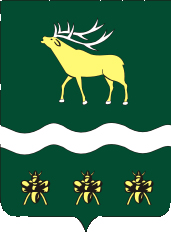 АДМИНИСТРАЦИЯЯКОВЛЕВСКОГО МУНИЦИПАЛЬНОГО РАЙОНА ПРИМОРСКОГО КРАЯ ПОСТАНОВЛЕНИЕ В соответствии с частью 4 статьи 157 Бюджетного кодекса Российской Федерации и Положением об Отделе финансового контроля Администрации Яковлевского муниципального района, утвержденным постановлением Администрации Яковлевского муниципального района от 25.03.2016г. № 94  (с учетом изменений от 31.07.2018г. № 449), руководствуясь Уставом Яковлевского муниципального района, Администрация Яковлевского муниципального района													ПОСТАНОВЛЯЕТ:1. Утвердить Порядок проведения анализа осуществления главными распорядителями (распорядителями) средств бюджета Яковлевского муниципального района, главными администраторами (администраторами) доходов бюджета Яковлевского муниципального района, главными администраторами (администраторами) источников финансирования дефицита бюджета Яковлевского муниципального района внутреннего финансового контроля и внутреннего финансового аудита согласно приложению к настоящему постановлению.2. Разместить настоящее постановление на официальном сайте Администрации Яковлевского муниципального района в информационно-телекоммуникационной сети «Интернет».					                                 	3. Контроль исполнения настоящего постановления оставляю за собой.Глава района – глава Администрации  Яковлевского муниципального района				         Н.В. Вязовик                                       Приложение	       		 к постановлению Администрации  Яковлевского муниципального района от ПОРЯДОК проведения анализа осуществления главными распорядителями (распорядителями) средств бюджета Яковлевского муниципального района, главными администраторами (администраторами) доходов бюджета Яковлевского муниципального района, главными администраторами (администраторами) источников финансирования дефицита бюджета Яковлевского муниципального района внутреннего финансового контроля и внутреннего финансового аудита1.Общие положения1.1. Настоящий Порядок разработан в целях обеспечения реализации отделом финансового контроля Администрации Яковлевского муниципального района (далее – Отдел финансового контроля) полномочий, определенных положениями пункта 4 статьи 157 Бюджетного кодекса Российской Федерации, и устанавливает правила проведения Отделом финансового контроля анализа осуществления главными распорядителями (распорядителями) средств бюджета Яковлевского муниципального района, главными администраторами (администраторами) доходов бюджета Яковлевского муниципального района, главными администраторами (администраторами) источников финансирования дефицита бюджета Яковлевского муниципального района (далее – главные администраторы бюджетных средств) внутреннего финансового контроля и внутреннего финансового аудита.	1.2. Анализ осуществления главными администраторами бюджетных средств внутреннего финансового контроля и внутреннего финансового аудита (далее - анализ) организуется и проводится в соответствии с законодательством Российской Федерации, правовыми актами Приморского края, Яковлевского муниципального района, а также настоящим Порядком.							1.3. Целью анализа является оценка системы внутреннего финансового контроля и внутреннего финансового аудита, осуществляемого главными администраторами бюджетных средств.2. Планирование проведения анализа осуществления главными администраторами бюджетных средств внутреннего финансового контроля и внутреннего финансового аудита2.1. Планирование проведения анализа осуществляет начальник Отдела финансового контроля.  2.2. Анализ проводится один раз в год на основании отчетности, представляемой главными администраторами бюджетных средств в установленном порядке.3. Проведение анализа осуществления главными администраторами бюджетных средств внутреннего финансового контроля и внутреннего финансового аудита3.1. Анализ проводится посредством изучения отчетности, представленной главными администраторами бюджетных средств в установленном порядке, а также документов, материалов и информации, полученных от главного администратора бюджетных средств по запросу, направленному Отделом финансового контроля (при необходимости).3.2. При проведении анализа исследуется:а) осуществление главным распорядителем бюджетных средств внутреннего финансового контроля, направленного на:- соблюдение внутренних стандартов и процедур составления и исполнения бюджета по расходам, включая расходы на закупку товаров, работ, услуг для обеспечения муниципальных нужд;- подготовку и организацию мер по повышению экономности и результативности использования бюджетных средств;б) осуществление главным администратором доходов бюджета внутреннего финансового контроля, направленного на соблюдение внутренних стандартов и процедур составления и исполнения бюджета по доходам;в) осуществление главным администратором источников финансирования дефицита бюджета внутреннего финансового контроля, направленного на соблюдение внутренних стандартов и процедур составления и исполнения бюджета по источникам финансирования дефицита бюджета;г) осуществление главными администраторами бюджетных средств внутреннего финансового контроля, направленного на соблюдение внутренних стандартов, процедур составления бюджетной отчетности, ведения бюджетного учета этими главными администраторами бюджетных средств и подведомственными им администраторами бюджетных средств;д) осуществление главными администраторами бюджетных средств (их уполномоченными должностными лицами) на основе функциональной независимости внутреннего финансового аудита в целях:оценки надежности внутреннего финансового контроля и подготовки рекомендаций по повешению его эффективности;подтверждения достоверности бюджетной отчетности и соответствия порядка ведения бюджетного учета методологии и стандартам бюджетного учета, установленным Министерством финансов Российской Федерации;подготовки предложений по повышению экономности и результативности использования бюджетных средств.4. Оформление результатов анализа осуществления главными администраторами бюджетных средств внутреннего финансового контроля и внутреннего финансового аудита4.1. В случае выявления недостатков по результатам анализа готовятся и направляются главным администраторам бюджетных средств заключения (рекомендации) по организации внутреннего финансового контроля и внутреннего финансового аудита.4.2. Заключения (рекомендации) готовятся должностным лицом Отдела финансового контроля, уполномоченным на проведение анализа.4.3. Заключения (рекомендации) направляются руководителю главного администратора бюджетных средств.5. Реализация результатов анализа осуществления главными администраторами бюджетных средств внутреннего финансового контроля и внутреннего финансового аудита5.1. Отдел финансового контроля ежегодно готовит информацию о результатах анализа за соответствующий период.5.2. Информация о результатах анализа представляется главе Администрации Яковлевского муниципального района до 01 апреля года, следующего за отчетным.от01.08.2018с. Яковлевка№452Об утверждении Порядка проведения анализа осуществления главными распорядителями (распорядителями) средств бюджета Яковлевского муниципального района, главными администраторами (администраторами) доходов бюджета Яковлевского муниципального района, главными администраторами (администраторами) источников финансирования дефицита бюджета Яковлевского муниципального района внутреннего финансового контроля и внутреннего финансового аудита